Proje Kodu / Adı						: 23B2 / Jandarma Trafik Timlerinin Kuruluş Yeri ve Görev              Verimliliği     AnaliziProje Başlama Tarihi1				: 12/04/2023Proje Bitiş Tarihi2						: 12/04/2025Proje Bütçesi								: 46.353,90 TLProje Türü/ Destekleme Limiti	: ……………………………………….…. / …………… TLJandarma ve Sahil Güvenlik Akademisi BaşkanlığıStrateji Daire Başkanlığı Proje Koordine Şube MüdürlüğüneJandarma ve Sahil Güvenlik Akademisi Başkanlığı Bilimsel Araştırma Projeleri (BAP) Koordinasyon Birimi tarafından 07/04/2023 tarihli Sn. Akademi Başkanı Olur’una istinaden destek verilen ve 12/04/2023 tarihli BAP Protokolüyle başlatılan proje kapsamında tayin, emeklilik vb. sebeplerden ötürü J.Alb. Özcan Mete ÖZCAN, J.Asb.Kd.Bçvş. Selim ALTIN ve J.Asb.Kd.Bçvş. Serkan BİRKİN’in proje ekibinden çıkarılmasını, Ek’te bilgileri sunulan araştırmacının ise proje ekibine eklenmesini talep ediyorum. Arz ederim.Ek : FR.114-BAP Araştırmacı Bilgileri Formu ( 1 Sayfa)Dilekçe Tarihi : 10./01/2023     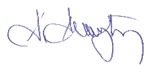 Dr. Adnan AbdulvahitoğluJ. Alb.Proje Yürütücüsü1-BAP Protokolünün İmzalandığı Tarih (BAP Yönergesi Madde 12/2)2-Proje Süresinin Başlama Tarihine Eklenmiş Hali